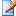 PATARDAGOTA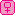 19770832811 D (2015)15/2 (2015)2015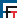 PRIEURMarion19889208314 L (2015)15/2 (2015)2015VERBRUGGETiphaine19989458283 S (2015)15/2 (2015)2015MUNERETAxelle20029297614 B (2015)15/3 (2015)2015BERTHIERCAROLINE19756515902 B (2015)15/4 (2015)2015BONOSabrina19641641622 W (2015)15/4 (2015)2015BODOTMATHILDE19794278681 P (2015)15/5 (2015)2015FORGETVeronique19643148200 F (2015)15/5 (2015)2015NEGREVERGNELorette19555650212 J (2015)15/5 (2015)2015COLLETHéloïse19892316387 L (2015)30/2 (2015)2015EDMONDVALERIE19719616528 X (2015)30/4 (2015)2015HUMBLOTFlorence19689329480 N (2015)30/4 (2015)2015PATYSPatricia19690326132 R (2015)30/4 (2015)2015LATRIVEFrancoise19553810125 P (2015)30/5 (2015)2015LECLERCISABELLE19713811831 U (2015)30/5 (2015)2015MOLLOTMarie Helene19810853495 L (2015)30/5 (2015)2015MUNERETSabrina19767244437 M (2015)30/5 (2015)2015PASTORILaura20015918075 P (2015)30/5 (2015)2015BROUCKAngelique19819231615 N (2015)40 (2015)2015CHARPENTIERCamille20007866842 P (2015)40 (2015)2015THOMINETFrançoise19575809519 U (2015)40 (2015)2015